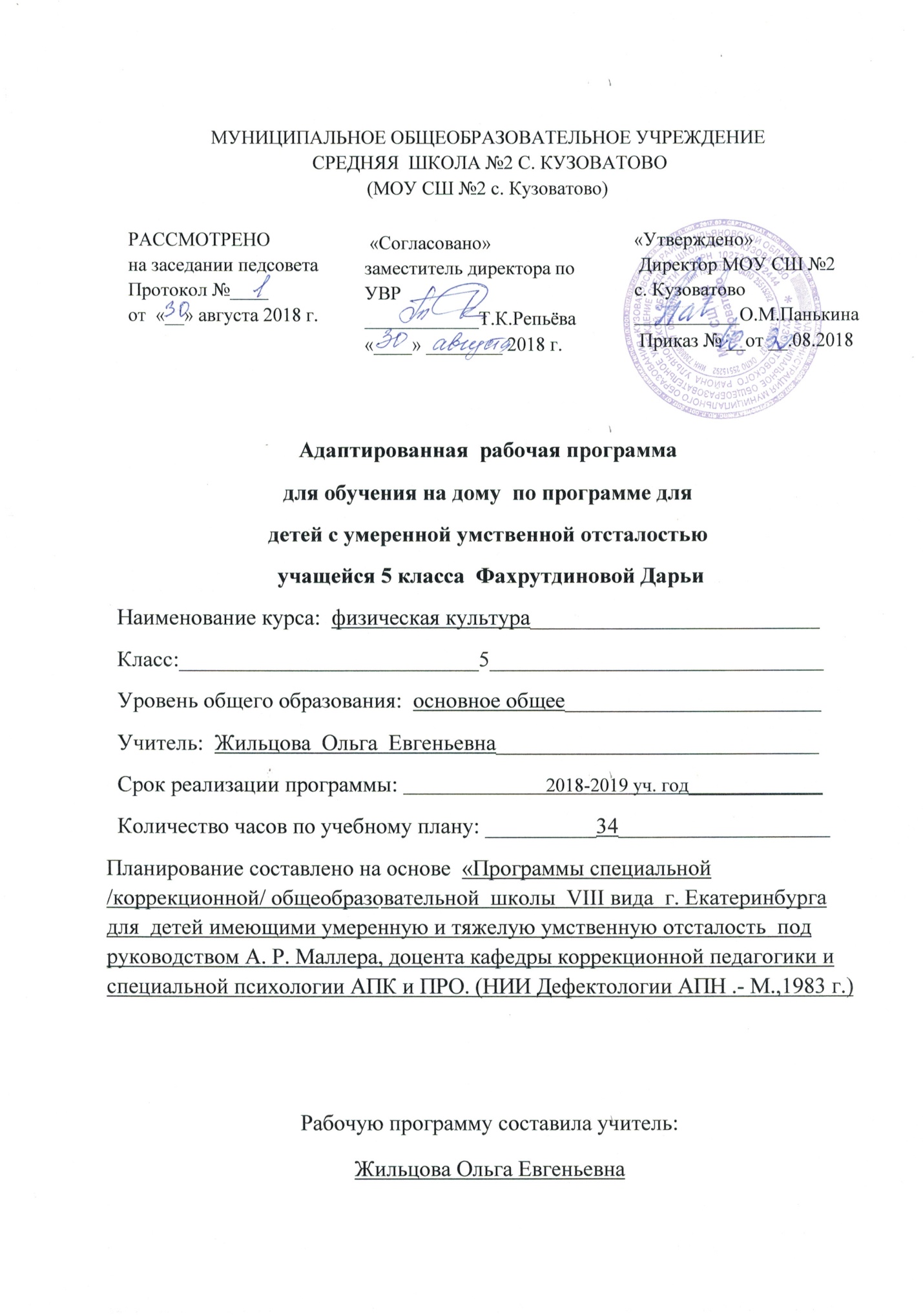 Рабочая программа по физической культуре для 5 класса , для детей с умеренной умственной отсталостью разработана на основе «Программы специальной /коррекционной/ общеобразовательной  школы  VIII вида  г. Екатеринбурга для  детей имеющими умеренную и тяжелую умственную отсталость  под руководством А. Р. Маллера, доцента кафедры коррекционной педагогики и специальной психологии АПК и ПРО.. (НИИ Дефектологии АПН СССР.- М.,1983 г.)в соответствии с; Федеральным законом Российской Федерации от 29 декабря 2012 г. N 273-ФЗ "Об образовании в Российской Федерации"; Учебным планом МОУ СОШ №2 с.КузоватовоУставом МОУ СОШ 2 с.Кузоватово;"Положением о рабочей программе"разработанным в МОУ СОШ №2 с.Кузоватово;Годовым календарным графиком МОУ СОШ №2 с.Кузоватово;адаптирована для ученицы 5 класса индивидуального обучения на дому в соответствии  с психо – физическими и интеллектуальными особенностями данного ученика.  Цель:укрепление здоровья, физического развития и повышение работоспособности обучающихся.Задачи:развивать и совершенствовать двигательные  умения и навыки;развивать чувства темпа и ритма, координации движений;формировать навыки правильной осанки;формировать у обучающегося устойчивую мотивацию на здоровый образ жизни.1. Планируемые результаты освоения учебной программыОбучающийся  должен уметь:выполнять простейшие задания по словесной инструкции учителя; выполнятькоманды "Направо!", "Налево!", "Кругом!".иметь навыки правильного дыхания (по показу учителя);действовать под руководством учителя в подвижных играх: ловить и передавать мяч при игре; ходить в заданном ритме под хлопки, счёт, музыку;выполнять простейшие упражнения в определённом ритме;Обучающийся  должен знать/понимать:простейшие исходные положения при выполнении обще развивающих упражнений и движения в различных пространственных направлениях (вперёд, назад, в сторону, вверх, вниз);команды "Направо!", "Налево!", "Кругом!".2. Содержание учебного предмета	Дыхательные упражнения.Правильное дыхание при выполнении простейших упражнений вместе с учителем. Повторение и совершенствование основных движений, выполнение их в разном темпе, сочетание движений туловища и ног с руками. Круговые движения руками. Опускание на одно колено с шага вперед и назад. Из положения «стойка ноги врозь» поочередное сгибание ног. Взмахи ногой с сторону у опоры. Лежа на спине – «велосипед». Упражнение на расслабление мышц. Упражнения на формирование правильной осанки. Из стойки у вертикальной плоскости в положении правильной осанки, поочередное поднимание ног, согнутых в коленях. Удержание на голове небольшого круга с сохранением правильной осанки. Ритмические упражнения. Элементарные движения с музыкальным сопровождением в различном темпе. Прикладные упражнения.Построения, перестроения.Размыкание на вытянутые руки вперед по команде учителя. Повороты направо, налево с указанием направления учителем. Равнение по носкам в шеренге. Выполнение команд: «Становись!», «Разойдись!», «Равняйсь!», «Смирно!».Ходьба и бег. Ходьба, начиная с левой ноги. Ходьба с носка. Бег парами наперегонки. Бег в медленном темпе с соблюдением строя. Прыжки. Прыжки на одной ноге с продвижением вперед. Прыжок в длину с шага. Прыжок в высоту с шага Прыжок, наступая. Прыжок боком с опорой на руки. Броски, ловля, передача предметов, переноска груза. Сгибание, разгибание, вращение кисти, предплечья и всей руки с удержанием мяча. Перекладывание мяча из руки в руку перед собой и над головой. Подбрасывание мяча перед  собой и ловля его. Метание мяча в горизонтальную цель. Метание мяча из-за головы с места на дальность. Высокое подбрасывание  мяча и ловля его после отскока от пола. Удары мяча об пол двумя руками. Переноска одновременно нескольких предметов различной формы. Перекладывание палки из одной руки в другую. Подбрасывание палки вертикально вверх и ловля ее  двумя руками. Равновесие. Ходьба с предметом (мяч, палка, флажки, обруч). Поворот кругом переступанием . 3. Тематическое планированиеРаздел рабочей программыКоличество часовДыхательные упражнения2Упражнения на формирование правильной осанки2Ритмические упражнения1Прикладные упражнения.Построения, перестроения.15Упражнения без предметов.5Ходьба и бег1Прыжки1Броски, ловля, передача предметов, переноска грузов.6Равновесие134ч